新 书 推 荐中文书名：《岛民》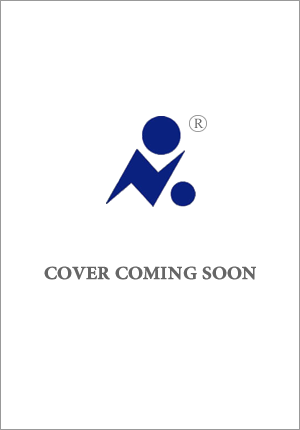 英文书名：THE ISLANDERS作    者：Victoria Darke出 版 社：Boldwood Books代理公司：Northbank/ANA/Conor字    数：约100,000词出版时间：2024年6月代理地区：中国大陆、台湾审读资料：电子稿类    型：惊悚悬疑内容简介：双时间线哥特式悬疑新作《岛民》（THE ISLANDERS），一部高度商业化的小说，囊括惊悚小说、阅读小组、女性小说和历史小说读者在内的多个市场。这也是一部扣人心弦的作品，非常适合凯特·莫顿（Kate Morton）的《回家》（Homecoming）和凯瑟琳-麦克格尔（Kathleen McGurl）的《被遗忘的秘密》（The Forgotten Secret）的书迷阅读五月节之家独自坐落在泰晤士河中的小岛上，气势宏伟，但摇摇欲坠。只有乘船才能抵达里，而二十年来这栋豪宅一直空置。当然，它并不总是空着。五月节之家充满历史气息：二战期间，这里曾接待过数百名伤兵。而现在，这里有了新的居民——一个幽灵，盯着窗外驶过的游船。2013 年秋天，菲利普和梅雷迪斯·霍兰成为了五月天之家的新主人。经历了一连串家庭悲剧之后，这对夫妇搬到了这里寻找新的开始。但是，在这个友好、亲密的社区里，一切都似是而非。过去的阴影会让他们新发现的幸福蒙上阴影吗？作者简介：维多利亚·达克（Victoria Darke）是英国广播公司前广播记者维多利亚·斯科特（Victoria Scott）的笔名。她拥有伦敦国王学院的英语学位和城市大学的广播新闻研究生文凭，还是法布尔学院的毕业生。她现在与丈夫和两个孩子住在伦敦附近，是一名自由记者、媒体培训师和新闻学导师。她的第一部小说《耐心》(Patience)于 2021 年 8 月由 Head of Zeus 在英国出版，获选为 Bookseller Association 本月最佳和 LoveReading 的本月最佳处女作。维多利亚住在泰晤士河的一个小岛上，一直着迷于泰晤士河的历史。她曾大量研究二战时期的精神病学，这个以使故事尽可能真实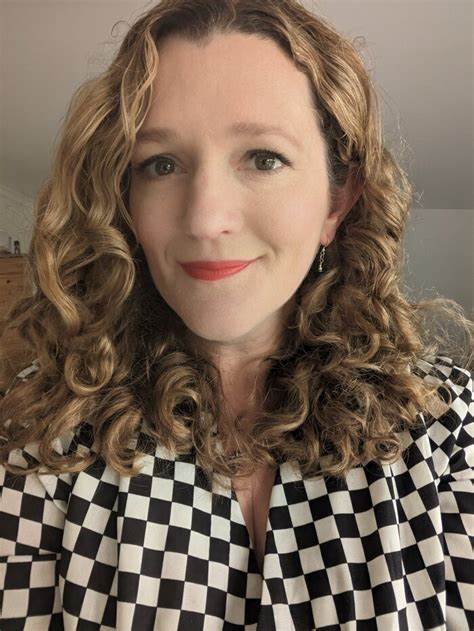 感谢您的阅读！请将反馈信息发至：版权负责人Email：Rights@nurnberg.com.cn安德鲁·纳伯格联合国际有限公司北京代表处北京市海淀区中关村大街甲59号中国人民大学文化大厦1705室, 邮编：100872电话：010-82504106, 传真：010-82504200公司网址：http://www.nurnberg.com.cn书目下载：http://www.nurnberg.com.cn/booklist_zh/list.aspx书讯浏览：http://www.nurnberg.com.cn/book/book.aspx视频推荐：http://www.nurnberg.com.cn/video/video.aspx豆瓣小站：http://site.douban.com/110577/新浪微博：安德鲁纳伯格公司的微博_微博 (weibo.com)微信订阅号：ANABJ2002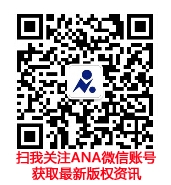 